ПРАКТИЧНА РОБОТАПошук інформації на освітніх ресурсах та освітніх порталахПерейдіть у папку з власним прізвищем та створіть папку із назвою Пр2Запустіть браузер Google Chrome та знайдіть в Інтернеті інформацію:А) завантажити з офіційного сайту Міністерства освіти й науки України підручник з інформатики для 9 класу (автор підручника: Бондаренко О.О.). Завантажити файл у папку Пр2 та назвати файл: Інформатика 9 клас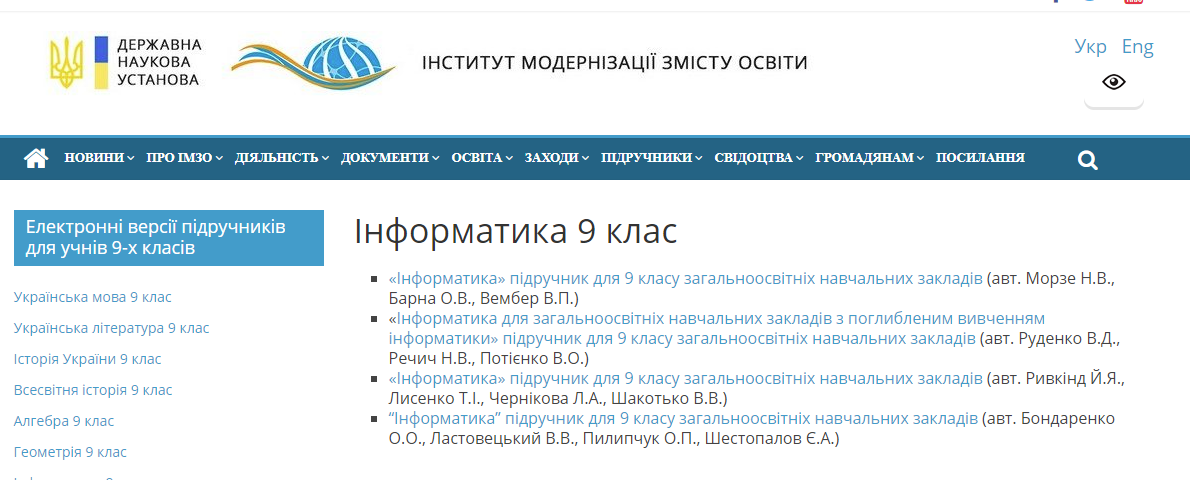 Б) перейти на сайт Освіта.ua, знайти інформацію про Рейтинг шкіл України (по ЗНО). Створити скріншот місця ЖЗСШ №16 з таблиці про Рейтинг шкіл Житомира (по ЗНО). Зберегти файл у папку Пр2 та назвати файл: Рейтинг ЖЗСШ №16 (ЗНО)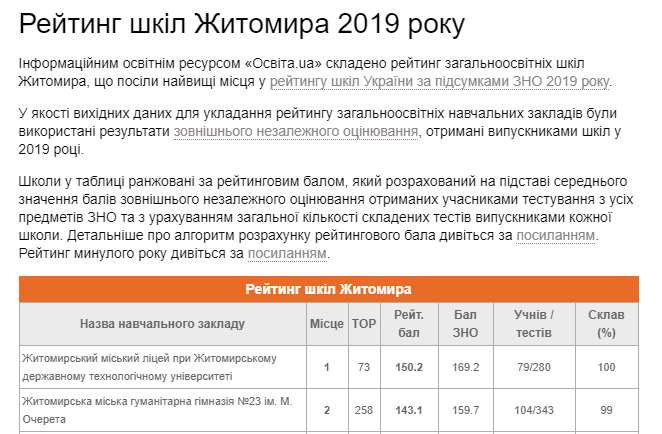 В) перейти на сайт Освіторія, знайти інформацію про ТОП-10 вчителів України за версією премії Global Teacher Prize Ukraine 2019. Створити скріншот інформації  про одного з ТОП-10 вчителів. Зберегти файл у папку Пр2 та назвати файл: ТОП-10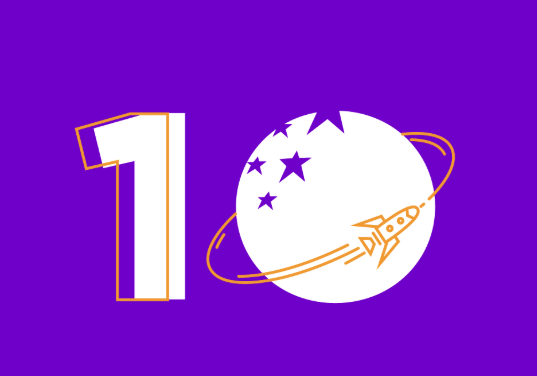 Г) перейти на сайт infoschool16.zt.ua, знайти інформацію про ІТ-компанію "Viseven". Створити скріншот інформації щодо відвідування учнями ІТ-компанії. Зберегти файл у папку Пр2 та назвати файл: VisevenЗнайти та зберегти логотипи відвіданих сайтів вище. Зберегти у папку Пр2 з відповідними назвамиПокликати вчителя для перевірки